Term DatesAutumn 1Autumn 2Spring 1Spring 2Summer 1Summer 2Year 1 ThemesMyself & AnimalsWhere do we belong?MaterialsSpaceFruitPlantsRE – Come and SeeFamiliesBelongingBelonging (cont.)World Religions: JudaismWaitingSpecial People23rd January: Feast of St. TimothyMealsMeals (cont.)ChangeHolidays & HolydaysBeing SorryBeing Sorry (cont.)World Religions: Islam29th June: Feast of St. Peter & St. PaulCAFOD: NeighboursRSHE – Relationship and Sex EducationPSHEE – Personal, Social, Health, Emotional & Economic EducationCreated and Loved by GodCreated and Loved by GodCreated to Love OthersCreated to Love OthersCreated to Live in CommunityCreated to Live in CommunityEnglish:Spoken Language, Reading & WritingMain Text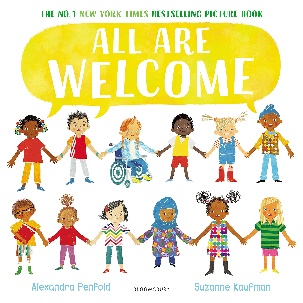 All are welcome - Alexandra PenfoldMain Text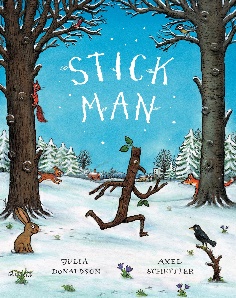 Stick Man – Julia DonaldsonMain Text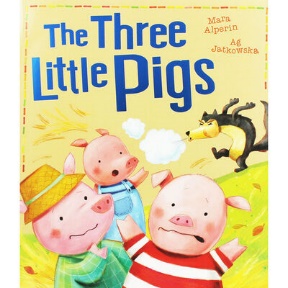 Traditional Tale – The Three Little PigsMain Text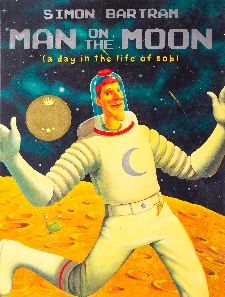 ‘Man on the Moon’ by Simon Bartram‘Mae Among the Stars’Main Text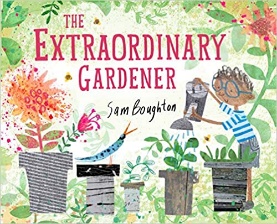 The Extraordinary Gardener – Sam BoughtonMain Text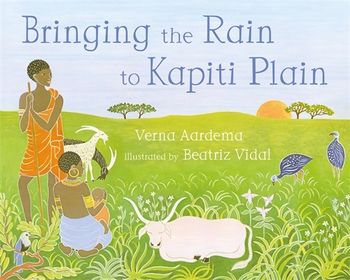 Bringing the Rain to Kapiti Plain – Verna AardemaMathematicsBlock 1 - Number and place value to 10Block 2 – Addition and subtraction (within 10)Block 4 - Place Value to 20.Block 5 - Addition and Subtraction to 20.Block 8 - Place Value to 50Block 9 - Multiplication and division.Block 10 - FractionsBlock 12 - Place Value to 100MathematicsBlock 3 - ShapeBlock 6 – Length & HeightBlock 7 – Mass & VolumeBlock 11 – Position and DirectionBlock 12 – MoneyBlock 13 - TimeMastering NumberConsolidate the ELG.Composition of numbers within 10. Position these numbers in the linear number system.Consolidate the ELG.Composition of numbers within 10. Position these numbers in the linear number system.Continue to explore the composition of numbers within 10.Explore addition and subtraction structures and the related language (without the use of symbols).Continue to explore the composition of numbers within 10.Explore addition and subtraction structures and the related language (without the use of symbols).Explore the composition of numbers within 20.Connect addition and subtraction expressions and equations to ‘number stories’.Explore the composition of numbers within 20.Connect addition and subtraction expressions and equations to ‘number stories’.ScienceAnimals including humans MaterialsPlantsComputingProgramming -  using beebotsCreating videos using a digital device Information Technology – searching the internet, creating a digital book.Online SafetyHistoryToys in the 1960sWhy was there a castle in West Derby?The CoronationGeographyWest Derby – our local areaWeather reportingContinents and OceansGeographyWeather and the Seasons – ongoing throughout the yearWeather and the Seasons – ongoing throughout the yearWeather and the Seasons – ongoing throughout the yearWeather and the Seasons – ongoing throughout the yearWeather and the Seasons – ongoing throughout the yearWeather and the Seasons – ongoing throughout the yearArt & DesignSelf – Portrait assessment pieceArtist - Mark Powell Artist – Asya KozinaArtist - Georgia O’KeefeDTWheels & axelsFree Standing StructuresFruit & VegetablesMusicMenu SongColonal Hathi’s march.Magical Musical AquariumNativity songsFootball ‘Dawn’ from the Sea InterludesMusical ConversationsDancing and drawing to NautilusCat and MouseMoving On As I was walking down the streetPEGymnastics & DanceGymnastics – Flight, Bouncing, Jumping and landingDance – SeasonsGymnastics - Points and patchesDance –Space Gymnastic - Rocking and RollingGymnastics – Wide-narrow-curledSports & GamesBall Skills and GamesThrowing and catching aiming gamesBat and ball skills and gamesDeveloping Partner WorkAthletics and GamesAthletics and GamesSpanishGreetingsNumbersParts of the Body Animals MaterialsPlantsFruitSeasons